П О С Т А Н О В Л Е Н И Е	В соответствии с Решением Городской Думы Петропавловск-Камчатского городского округа от 31.10.2013 № 145-нд «О наградах и почетных званиях Петропавловск-Камчатского городского округа»,     Постановлением Главы Петропавловск-Камчатского городского округа от 31.10.2013 № 165 «О представительских расходах и расходах, связанных с приобретением подарочной и сувенирной продукции в Городской Думе Петропавловск-Камчатского городского округа»,       ПОСТАНОВЛЯЮ:за многолетний добросовестный труд, высокий уровень профессионализма, значительные успехи в организации и совершенствовании образовательного процесса и в честь 80-летия МАОУ «Средняя школа № 3 имени А.С. Пушкина» Петропавловск-Камчатского городского округа наградить Почетной грамотой Главы Петропавловск-Камчатского городского (в рамке) сотрудников МАОУ «Средняя школа № 3 имени А.С. Пушкина» Петропавловск-Камчатского городского округа:Временно исполняющий полномочияГлавы Петропавловск-Камчатского городского округа                                                                           С.И. Смирнов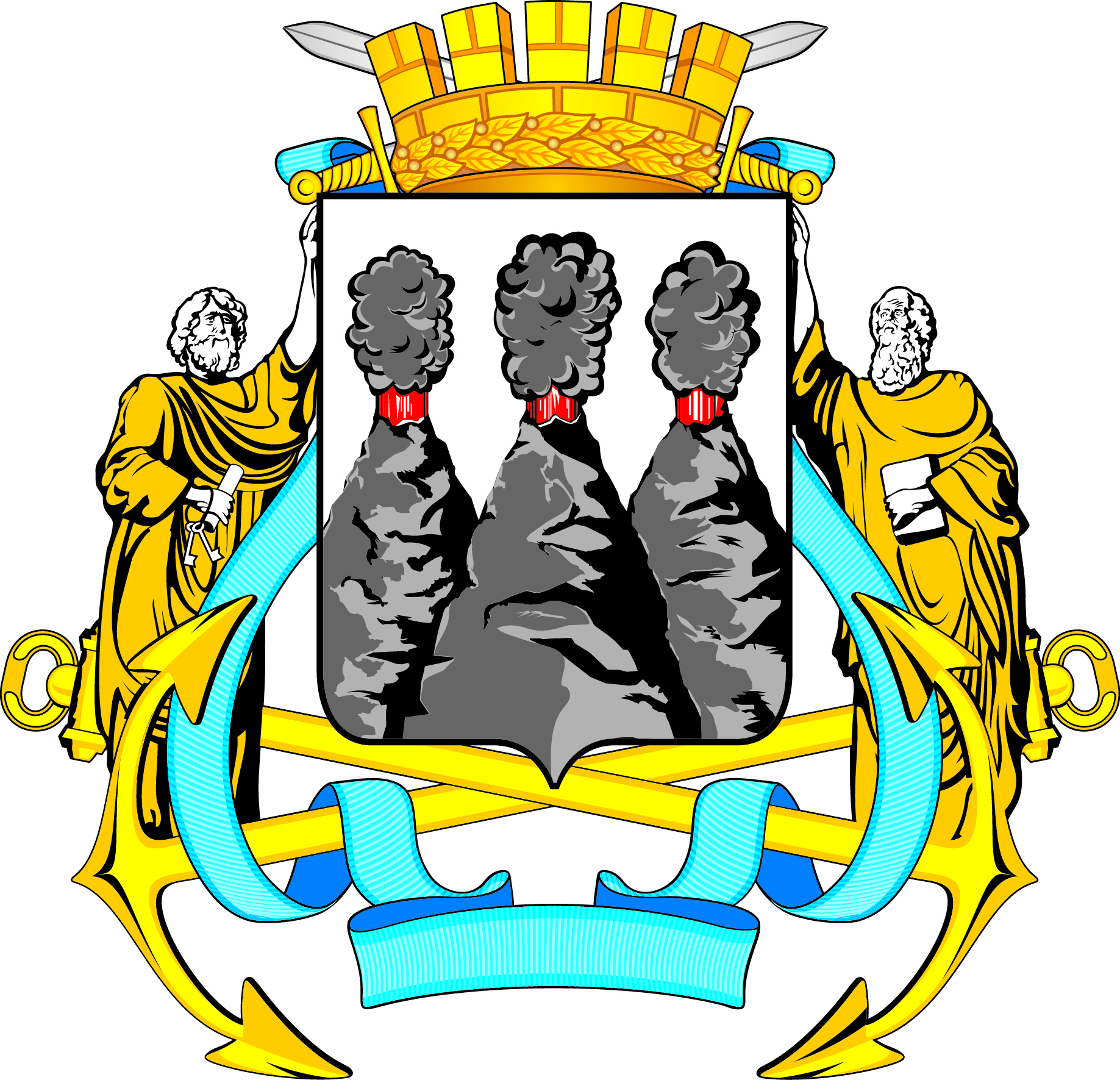 ГЛАВАПЕТРОПАВЛОВСК-КАМЧАТСКОГОГОРОДСКОГО ОКРУГАот 21.10.2016  № 216О награждении Почетной грамотой Главы Петропавловск-Камчатского городского округа сотрудников МАОУ «Средняя школа № 3 имени А.С. Пушкина» Петропавловск-Камчатского городского округаИванову Инессу Алексеевну- учителя начальных классов;Кузьмину Галину Викторовну- учителя начальных классов;Чусовлянову Татьяну Валентиновну- учителя истории и обществознания.